DIA Bayesian Scientific Working Group (BSWG) Face to Face Meeting 2018TimeSeptember 12, 2018: 5.30 to 7.30pmLocationWashington Marriott Wardman Park, Madison A-BAgendaAgenda5.30 - 5.45pmIntroduction and overview of BSWG CommitteePresenter: Dr. Fanni Natanegara5.45 - 6.00pmADSWG collaborationPresenter: Dr. Bob Beckman6.00 – 6.30pm Technical discussion Lead: Dr. Cristiana MayerTopic: Best practices on innovative trial design simulations6.30 – 7.00pmTechnical discussion Lead: Dr. Satrajit Roychoudhury Topic: Historical data in  confirmatory setting7.00 – 7.30 pmFloor DiscussionDinner to followDistrict Kitchen 2606 Connecticut Ave NW, Washington, DC 20008Planning CommitteeFreda Cooner (Sanofi)Mathangi Gopalakrishnan (University of Maryland)Samiran Ghosh (Wayne University)Amy Lalonde (Eli Lilly)Fanni Natanegara (Eli Lilly)Karen Price (Eli Lilly)Amy Xia (Amgen)Sponsors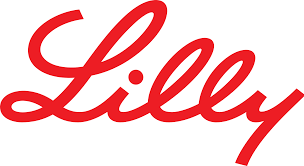 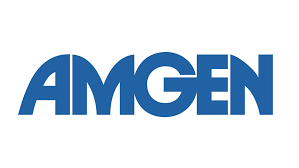 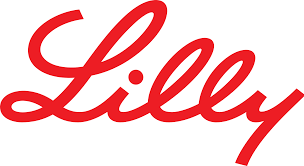 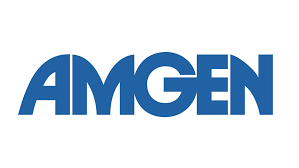 